Ley digital 2 - Q2 la fuenteASIGNACIÓNPasos: 1. Letras de encontrar un poema o una canción de uno de los sitios web enumerados a continuación. Elegir un poema o letras que te interesen y es la escuela apropiada. Copiar y pegar una estrofa en un documento de texto como MS Word, Google Docs u Open Office. 2. Atención al título, autor del poema y el sitio web que usted utiliza para encontrar el material. Usted necesitará esta información más adelante. Puede que desee para marcar las páginas por lo que fácilmente puede volver a la página y pegar los créditos necesarios en el documento.  PoetryArchive.orgMiddle School Poetry-Wordpress.comPoets.org/Poems for Every Occasion3. Utilice uno de los siguientes sitios para ubicar uno o dos imágenes o fotografías se relacionan con su poema o canción. Guardar estas imágenes en su espacio de archivo luego insertar en el documento que abriste en el paso 1. 4. Tenga cuidado de donde los encontro y que es el fotógrafo. Usted necesitará esta información más adelante. Puede ser una buena idea marcar las páginas o mantenerlos ellos abiertos para el paso 5. 5. Ahora es el momento para dar crédito donde crédito es debido. Haga clic en la imagen o este enlace para usar uno de la cita haciendo sitios web para crear una cita para el poema y la imagen que han utilizado. El profesor puede recomendar una citación lo que herramienta sobre los demás.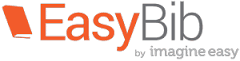 6. Elegir el tipo de recursos están citando (poema, imagen basadas en web, etc.) Escriba la información importante en el creador de la citación. Debe incluir el título de la obra, el autor o propietario del copyright, el sitio web que utilizó para encontrar y la fecha en que fue creado. Si hay otra información usted puede también poner en la máquina de la citación. Presentar la información y usted recibirá una citación que puede copiar y pegar en tu documento.7. Ahora había reunido el poema o la letra y la imagene (s) en su propio camino creativo. Agregar las citas a la parte inferior de la página.Recordatorio importante: 
Creación de citas como lo ha hecho en esta actividad es muy importante siempre usan algo que fue creado por alguien más. Sin embargo, es importante entender que la creación de una citación y dar crédito al autor no es igual a permiso. Si utiliza trabajo de alguien de una manera que no puede considerarse como uso justo, debe obtener permiso primero.Completar esta misiónCuando el poema, fotos y citas están todos juntas en un documento, guardarlo en su espacio de archivo, la impresión y la mano con su nombre: período: fecha: Asegúrese de que la imagen que elegiste era libre de derechos de autor. Leyes de uso justo son diferentes para los proyectos que están en Internet lo que son proyectos que serán presentados en clase.Adapted from:   http://www.21things4students.net/21/be-legal--fair/q2-the-source/FreefotoPublic Domain PhotosPics4LearningFlickr Free Use GroupPublic Domain Photo DatabasePublic Domain Images